2023-2024 USA ELITE TRAINING, LLC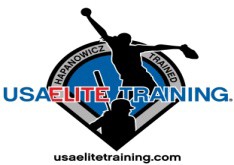 4 on 4 LIVE WINTER SOFTBALL HIGH SCHOOL HITTING LEAGUELOCATION: USA Elite Training Center,280 Schoolhouse Road Unit D, Cheshire, CT 06410.High school players only leagueTen game season starting in December 2023- February 2024Each team provided one cage for an  hour warm up time before game! Each team needs 4 players with at least 2 consisting of a pitcher and a catcher.Five inning game or 1 hour time limitCertified umpire will score the game.Fees must be paid in full to reserve your team’s place.   Prizes will be awarded:       ***The winning team will receive a USA Elite Training Sweatshirt.      ***A T-shirt will be awarded to the top player for homeruns and highest individual score.For additional rules of the league please refer to the website: https://www.usaelitetraining.com/4-x-4-leagues/High School 4 X 4 League 2023-2024 Schedule(Saturday from 2 – 9:30pm)December 2, 9, 16January 6, 13, 20, 27February 3, 10,17(Make-up due to weather Feb 24)If there are more than 12 teams this year, additional game dates will be as follows: Sunday Dec. 3, 10, 17, games will start at 5:30pm. We may also use Friday nights if needed in January.USA Elite Training Member Fee $225 per player Non-USA Elite Training Member Fee $265 per playerContact USA Elite Training: Phone: (203) 439-0565 Text (203) 439-6655 E-mail: jen@usaelitetraining.comWeb site:  www.usaelitetraining.comWe will do our best to accommodate the schedule but cannot guarantee requests.Enrollment is limited: Registrations with Payment are due by Nov. 6, 2023.